							УТВЕРЖДЕН                                                                                             Распоряжением                                                  		                      Контрольно-счетной палаты 							          Дальнегорского городского 								          округа																								           	         «11» апреля  2011г.   №6-раСТАНДАРТвнешнего муниципального финансового контроля «Проведение финансовой экспертизы проектов нормативных правовых актов»1.Общие положения1.1. Настоящий Стандарт  внешнего муниципального финансового контроля «Проведение финансовой экспертизы проектов нормативных правовых актов» (далее Стандарт)  разработан для применения Контрольно-счетной палатой Дальнегорского городского округа (далее КСП ДГО) в рамках организации и проведения финансовой экспертизы проектов нормативных правовых актов и подготовки заключений по ее завершению. 1.2. Финансовая экспертиза проводится в соответствии с общими правилами  подготовки и проведения экспертизы, определенном Регламентом Контрольно-счетной палаты Дальнегорского городского округа. Настоящий Стандарт определяет особенности и процедуру проведения финансовой экспертизы (этапы, способы и т.д.) как самостоятельного вида экспертизы.1.3. Финансовая экспертиза проектов нормативных правовых актов Дальнегорского городского округа проводится в соответствии с действующим законодательством Российской Федерации, законами Приморского края, нормативными правовыми актами Российской Федерации и Приморского края, Положением «О Контрольно-счетной палате Дальнегорского городского округа» на основании распоряжения Председателя Контрольно-счетной палаты Дальнегорского городского округа.2. Основные понятия, используемые в настоящем Стандарте2.1. Финансовая экспертиза – всестороннее изучение, исследование и оценка нормативного правового акта, проблемы или вопроса (с учетом представленных вместе с ним материалов и дополнительной информации) путем анализа, синтеза и иных методов с целью решения поставленных перед Контрольно-счетной палатой Дальнегорского городского округа задач и выражения аргументированного мнения КСП ДГО по отношению к предмету финансовой экспертизы.2.2. Предмет финансовой экспертизы – проекты нормативных правовых актов Дальнегорского городского округа, входящих в компетенцию КСП ДГО, а также представляемые вместе с ними документы и материалы, предусматривающие расходы, покрываемые за счет средств  бюджета Дальнегорского городского округа, или влияющие на формирование и исполнение бюджета Дальнегорского городского округа.3. Обследование (экспертная оценка) нормативного правового акта3.1. До начала проведения финансовой экспертизы устанавливается :1) относится ли проект нормативного правового акта по содержанию к вопросам, являющимся предметом финансовой экспертизы;2)необходимость проведения финансовой экспертизы;3) проводится обследование (экспертная оценка) нормативного правового акта.По результатам обследования Председателем Контрольно-счетной палаты Дальнегорского городского округа принимается решение о проведении финансовой экспертизы.3.2.Обследование (экспертная оценка) нормативного правового акта включает в себя предварительное изучение документа. Ее целью является формирование у лица, проводящего обследование, объективного мнения о том, подпадает ли рассматриваемый нормативный правовой акт под проведение финансовой экспертизы КСП ДГО. Для этого:1) проводится общий анализ предмета правового регулирования нормативного правового акта, определяется отношение его к области бюджетно-финансовых вопросов;2) изучается, предусматривает ли нормативный правовой акт расходы, покрываемые за счет средств   бюджета Дальнегорского городского округа;3) подлежит изучению влияние, оказываемое данным нормативным правовым актом на формирование и исполнение  бюджета Дальнегорского городского округа, в том числе возможные последствия (прямые и/или косвенные) такого влияния на   бюджет ДГО;4) оценивается достаточность представленных  с нормативным правовым актом документов и материалов.  В ходе проведенного обследования могут быть выявлены основания, указывающие на необходимость проведения финансовой экспертизы, к числу которых относятся:1) увеличение (уменьшение) действующих расходных обязательств бюджета Дальнегорского городского округа и (или) возникновение новых расходных обязательств местного бюджета;2) введение или отмена налогов, изменение налоговых ставок, предоставление налоговых льгот;3) появление новых или увеличение (уменьшение) существующих источников поступлений в доходную часть бюджета Дальнегорского городского округа;4) иные основания, указывающие на прямые (косвенные) последствия для бюджетно-финансовой сферы Дальнегорского городского округа случае  принятия нормативного правового акта.3.3. По результатам проведенного обследования, в порядке, установленным Регламентом Контрольно-счетной палаты Дальнегорского городского округа, оформляется Заключение, содержащее обоснование необходимости проведения финансовой экспертизы или аргументированное отсутствие необходимости проведения таковой по предложенному документу. 4. Принципы проведения  финансовой экспертизы Финансовая экспертиза проводится в соответствии  с принципами:1)объективности и независимости подхода;2)всесторонности рассмотрения, выявления основных проблем, их структурирования;3)системности и комплексности рассмотрения;4)установления причинно-следственных связей;5)единства количественных и качественных характеристик и иных.5. Порядок и основные этапы проведения  финансовой экспертизы.5.1. Решение о проведении финансовой экспертизы нормативного правового акта принимает Председатель Контрольно-счетной палаты Дальнегорского городского округа, для чего подписывает распоряжение о проведении финансовой экспертизы, которым назначает ответственное лицо за проведение экспертизы , устанавливает сроки проведения экспертизы, а также срок  подготовки и представления Заключения по итогам ее завершения.5.2. Основными этапами проведения финансовой экспертизы  являются:1) определение соответствия представленного экспертизе нормативного правового акта и материалов предусмотренным требованиям к их составу, а также соблюдения сроков представления.На данном этапе проводится проверка и анализ соответствия представленного экспертизе нормативного правового акта и материалов по составу и срокам представления требованиям бюджетного законодательства и Положения о бюджетном процессе Дальнегорского городского округа.В случае выявления нарушений установленных сроков представления  нормативного правового акта и материалов, данное обстоятельство подлежит отражению в Заключении по результатам финансовой экспертизы.В случае несоответствия представленного нормативного правового акта требованиям к его составу и содержанию, необходимому для проведения финансовой экспертизы, документы и материалы запрашиваются у разработчика, а информация о выявленных несоответствиях может быть отражена в Заключении по результатам экспертизы.2) анализ содержащихся в проверяемом нормативном правовом акте положений. На данном этапе проводится детальный анализ содержания нормативного правового акта и материалов, являющихся предметом финансовой экспертизы, в том числе:- изучается обоснованность предлагаемых изменений, правильность приведенных расчетов, включая соответствие используемых в них данных исходным и другим данным, приведенным в приложениях к документам и материалам, представленным экспертизе, в том числе полученным дополнительно по запросам КСП ДГО, если таковые имели место;- проводится соотношение содержащихся в нормативном правовом акте положений с основными перспективами и направлениями экономического развития Российской Федерации, Приморского края, сформулированных в соответствующих нормативных правовых актах как федерального, так и краевого уровней;- анализируются возможные последствия принятия нормативного правового акта с точки зрения интересов бюджета Дальнегорского городского округа. В данном случае изучению подлежат финансовые последствия предлагаемых изменений для местного бюджета, как прямые, так и косвенные, выражающиеся, в частности, в увеличении (уменьшении) доходов/расходов  бюджета ДГО, изменении видов и объемов расходных обязательств  бюджета ДГО, их финансовом обеспечении в требуемых объемах;- анализируются все положения, предусматривающие изменения доходной части бюджета ДГО, с целью определения их обоснованности и соответствия бюджетному законодательству;-  анализируются все положения, предусматривающие расходы   бюджета ДГО с целью определения их соответствия бюджетному законодательству, а также достаточности и эффективности данных расходов;- проводится оценка доводов, обосновывающих  расходы   бюджета ДГО, расчетов и пояснений, содержащихся в финансово-экономическом обосновании либо в других пояснительных документах;- обязательной оценке подлежит заявленные потребности в финансовых ресурсах,  а также финансовая возможность освоения средств в предлагаемых объемах. В случаях недостаточности имеющейся информации, с учетом особенностей изучаемых вопросов и проблем,  подготавливаются и направляются дополнительные запросы в     соответствующие   органы и организации для получения  недостающей информации о предмете экспертизы.5.3. Методы и способы, применяемые в целях проведения экспертизы.При проведении экспертизы нормативного правового акта и  поставленных в ее рамках  вопросов, обеспечения объективности проводимой экспертизы, допускается использование всех известных и доступных  методов исследования (анализ, синтез, обобщение, сравнение, аналогия и др.), видов анализа (количественный, структурный, факторный, статистический, графический и др.). Выводы, сделанные на основе проведенного исследования с использованием любых методов и способов, должны подтверждаться соответствующими расчетами, доводами, пояснениями.5.4.Подготовка Заключения Контрольно-счетной палаты Дальнегорского городского округа осуществляется в порядке, предусмотренном Регламентом КСП ДГО.Содержание Заключения Контрольно-счетной палаты Дальнегорского городского округа должно соответствовать требованиям Регламента КСП ДГО и отвечать на вопрос о возможности тех или иных финансовых последствий в связи с принятием/реализацией предъявленного к экспертизе нормативного правового акта.Заключение КСП ДГО строится следующим образом:1) вводная часть, где указываются нормативные правовые акты и иные документы, на основании которых или в соответствии с которыми, осуществлялась финансовая экспертиза и подготовка Заключения. Описание состава документов и материалов, послуживших основой для проведения финансовой экспертизы и подготовки Заключения, а также данные о дополнительно полученной информации, которая использовалась при подготовке Заключения. 2) описательная часть заключения, включающая:общую характеристику основных положений нормативного правового акта,  соотношение их с общими установками проводимой бюджетной политики, основными направлениями экономического Дальнегорского городского округа;оценку потребности в финансовых ресурсах и финансовых последствий нормативного правового акта, оценку предполагаемого объема финансирования за счет средств бюджета ДГО;основные результаты анализа данных, представленных в составе документов и материалов, в том числе на предмет их достаточности, обоснованности и согласованности между собой;оценку экономических последствий от реализации основных положений нормативного правового акта.3) выводы и предложения, в результате которых должно сложиться ясное представление о результатах проведенной экспертизы. Сформулированные выводы должны основываться на законах, соответствовать особенностям правого регулирования проверяемого нормативного правового акта. По результатам проведенной экспертизы могут быть сформулированы следующие основные выводы:1)об отсутствии финансовых препятствий для принятия нормативного правового акта; 2) о конкретных возможных финансовых последствиях для  бюджета  ДГО в случае приятия данного нормативного правового акта в предлагаемой редакции;3) недостатках, содержащихся в проекте представленного нормативного правового акта   (в том числе редакционного характера), выявленных в ходе проведения финансовой экспертизы, с указанием причин (недостаточность предусмотренных нормативным правовым актом финансовых ресурсов, невозможность полного освоения средств в требуемых объемах и т.д.);4) о препятствиях в проведении финансовой экспертизы в связи с несоответствием представленных,  а также полученных по отдельному запросу КСП ДГО документов и материалов по составу и содержанию требованиям, предъявляемым к таковым действующим законодательством, а также в связи с недостаточностью содержащейся в них информации;5) предложения по внесению в нормативный правовой акт отдельных изменений, дополнений и уточнений, с целью приведения нормативного правового акта в соответствие с действующим законодательством.6. Рассмотрение и представление ЗаключенияПодготовленное по результатам экспертизы нормативного  правового  акта Заключение, представляется на подпись Председателю Контрольно-счетной палаты Дальнегорского городского округа.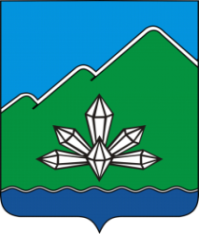 КОНТРОЛЬНО-СЧЁТНАЯ ПАЛАТАДальнегорского городского округа